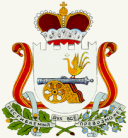           АДМИНИСТРАЦИЯ   ИГОРЕВСКОГО  СЕЛЬСКОГО  ПОСЕЛЕНИЯ                                        ХОЛМ-ЖИРКОВСКОГО РАЙОНА СМОЛЕНСКОЙ ОБЛАСТИ                                                       Р А С П О Р Я Ж Е Н И Е                                                              от  16.12.2022    №  40Об определении местзапуска пиротехнических изделийна территории Игоревскогосельского поселенияХолм-Жирковского районаСмоленской области           В целях обеспечения общественного порядка и безопасности в местахмассового скопления людей на территории Игоревского сельского поселения Холм-Жирковского района Смоленской области в период новогодних и рождественских праздников, а также в целях предотвращения возникновения чрезвычайных ситуаций:Определить место запуска пиротехнических изделий в районе хоккейной площадке по улице Южная.Охрану мест и безопасность при устройстве фейерверков возложить на организацию, проводящую фейерверк.Запретить на территории Игоревского сельского поселения Холм-Жирковского рай	она Смоленской области , а также на расстоянии менее 100 метров от лесных массивов запускать неуправляемые изделия из горючих материалов, принцип подъема которых основан на нагревании воздуха внутри конструкции с помощью открытого огня.Опубликовать настоящее распоряжение на официальном сайте Администрации Игоревского сельского поселения Холм-Жирковского района Смоленской области.     5.  Настоящее распоряжение вступает в силу после дня его подписания. Глава муниципального образованияИгоревского сельского поселенияХолм-Жирковского районаСмоленской области						Н.М.Анисимова	               